Úkoly pro 7. A na období 6. 4.  -  10. 4. 2020Čj – JVÚkol: procvičování učiva – cvičení napiš do sešitu nebo vytiskni, nalep a vypracuj v sešitě1) Doplň do cvičení i/y :Koč_čí   jaz_ček,  hlem_ždí  ul_ta,  p_ lové  zrnko, ml _ t  ob _ lí,  zam _ kat  dveře,  odb _ la  půlnoc,s _ rové  maso,  zápach  s _ ry,  pl _ šový  medv _ dek,  malá  m _ šička,  královský  sl _ b2)Napiš si do sešitu věty :Autobus zastavil na zastávce.	    	Maminka upekla bratrovi ořechový dort. a) Ve větách podtrhni všechna podstatná jména – rovnou čarou, slovesa – vlnovkoub) Vypiš podstatná jména a urči jejich  - rod, vzor, pádPJ				rod			vzor			pád_____________________________________________________________________________________________________________________________________________________________________________________________________________________________________________________________________________________________________________________________________________________________________________Čj – LVTéma: tiché čtení s porozuměním, orientace v textuČítanka str. 24 : Vitalij Bianki: Schovávají seÚkoly: 1. Přečti si článek	2. vypracuj úkol zadaný na konci článku = vyhledej v článku a zapiš do sešitu, jak přezimují zvířata podle vzoru : čolek – pod kůrou pařezuČj – KSVTéma: V knihovněÚkoly: 1) Vyplň si přihlášku do knihovny ( přepiš nebo vytiskni a nalep do sešitu )	2) Pokus se s někým ve svém okolí si zahrát hru „ V knihovně „- zkus vést rozhovor s paní knihovnicí např. chceš si půjčit určitou knihu a nevíš kde ji hledat, jdeš vrátit knihu apod.OKRESNÍ KNIHOVNA V HODONÍNĚ      oddělení pro děti a mládež								Číslo:					PŘIHLÁŠKAJméno a příjmení ___________________________________________________Škola________________________________________________________  třída ____________Datum narození ________________________________________________________________Bydliště_______________________________________________________________________Hodonín dne ___________________ 2020							_________________________________								podpis čtenářeAjVypracuj cvičení v pracovním sešitě na s.11/ cv. 1, 2. Procvičuj slovní zásobu k tématu Pokyny a vazbu there is a there are na:

https://zsbcupice.cz/hot-potatoes/anglictina/20.there/there1.htm

https://zsbcupice.cz/hot-potatoes/anglictina/4-rocnik/directions/cv1.htmNj Nauč se básničku...Mein Vater heißt Raul,( majn fátr hajst Raul)mein Bruder heißt Paul,( majn brůdr hajst Paul )Meine Mutter heißt Anna,( majne mutr hajst Anna )meine Schwesrwe heißt Hanna.( majne švestr hajst Hana )MTéma: procvičování učiva1) Vypočítej a proveď zkoušku správnosti526 371	ZK.: ______________			780 423	ZK.: _________________192 854	       ______________		      --	254 789	       ________________________	       ______________			_______	       _________________2) Vypočítej						3)    48 : 5 = 		27 : 6 =6 873				2 458			        68 : 7 =		53 : 8 =.      5				.    34 			        12 : 9 =		31 : 4 =MGTéma: procvičování učivaÚkol: narýsuj obdélník ABCD, kdy AB = 7 cm, BC = 5 cmPTéma: biologie rostllinÚkol: doplnění zápisů – napiš nebo vytiskni a nalep do sešitu přírodopisuZakroužkuj každé 2 písmeno a sestav nadpis dnešní kapitoly:O  N  P  A  J  H  M O  L  S K E P  M  X  E  V N  H  N  I  É         P  R  L  O  U  S  V  T  K  L  M  I  Z N  X  Y__________________________________________________________________________- semena nejsou ukryta v plodech jsou tzv . nahá- nahosemenné rostliny vytvářejí šištice – samčí a samičí- samičí šištice dřevnatí  =  šiškyRozdělení:1) CYKASY						2) JINANY- nízké stromy v tropech, subtropech		 - jinan dvoulaločný ( Čína )- u nás pěstujeme ve sklenících			- listy mají léčebné účinky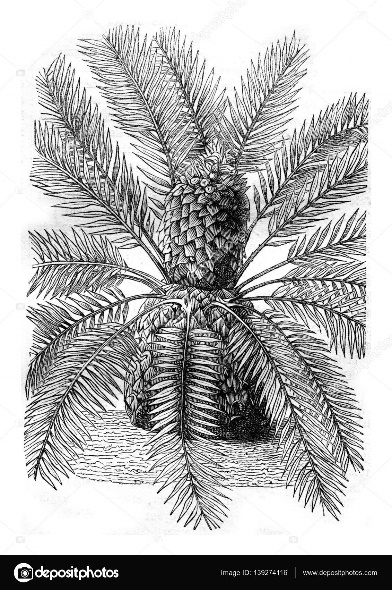 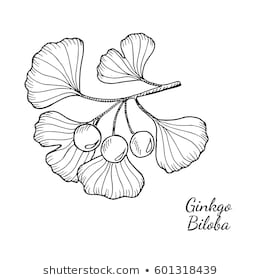 3) JEHLIČNANY- listy mají jehlicovité nebo šupinovité- rostou v mírném a chladném pásu- význam: stavební materiál, nábytek, palivo, papírSMRK –šišky mají směr dolů	       JEDLE – šišky - směrem nahoru	           BOROVICE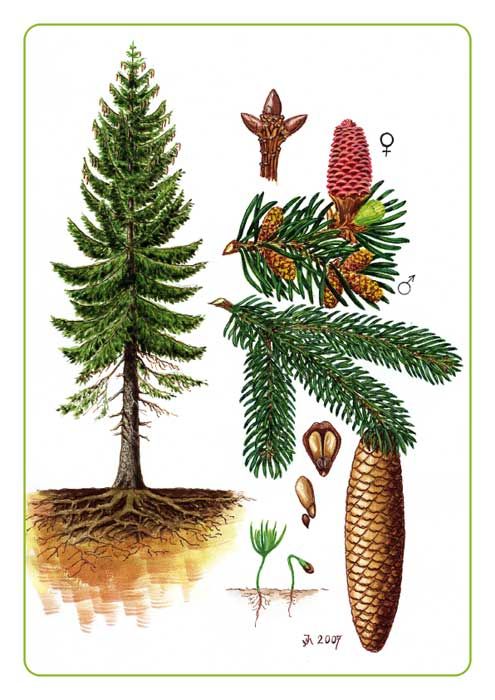 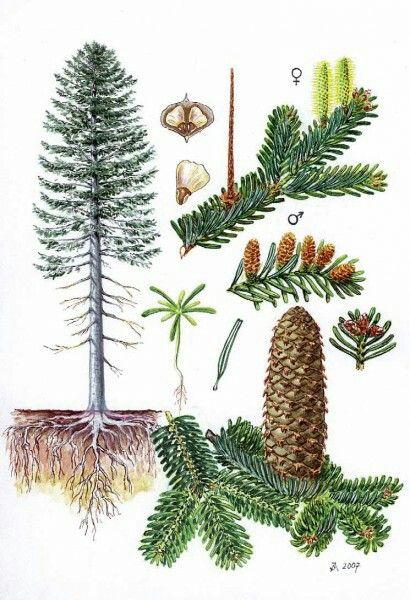 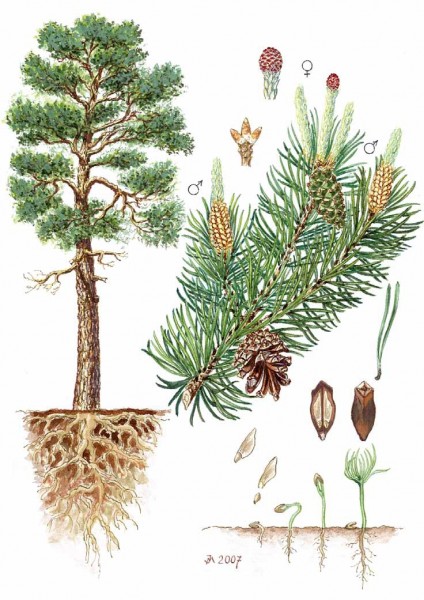 MODŘÍN – jehličí na zimu opadává 	TIS ČERVENÝ – celá rostlina je jedovatá !  hlavně semena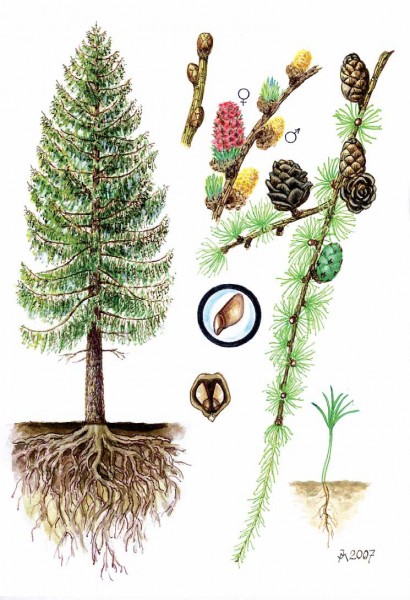 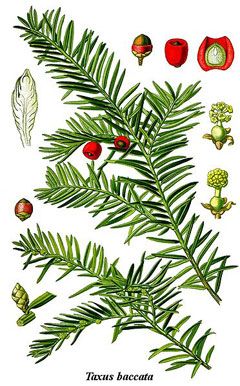 FÚkol: procvičování učiva - páka1) Škrtni obrázek, který NENÍ příkladem PÁKY: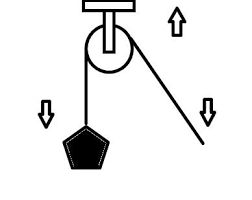 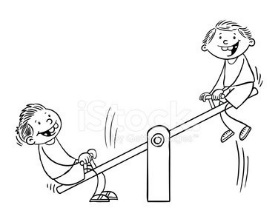 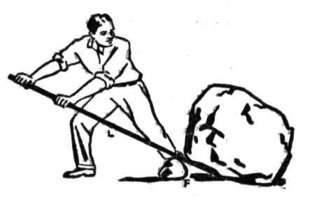 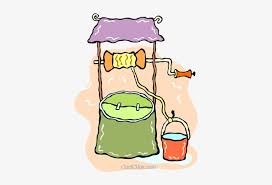 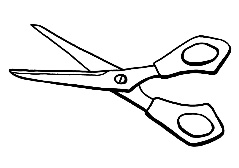 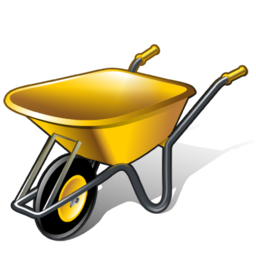 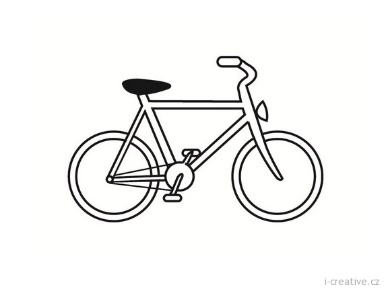 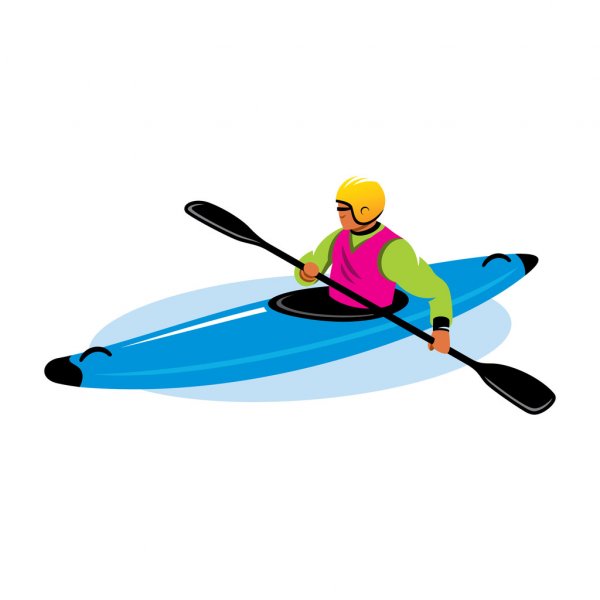 2) Napiš alespoň 2 další příklady páky:________________________________________________________________________ZÚkol: procvičování učiva o Evropě – orientace na mapě Na mapě najdi a ukaž si:1) poloostrovy – Kola, Skandinávský, Jutský, Pyrenejský, Apeninský, Balkánský, Krym2) ostrovy – Island, Britské ostrovy, Korsika, Sardinie, Sicílie, Kréta3) Napiš názvy poloostrovů ( číslice ) a ostrovů ( písmena ) znázorněných v mapě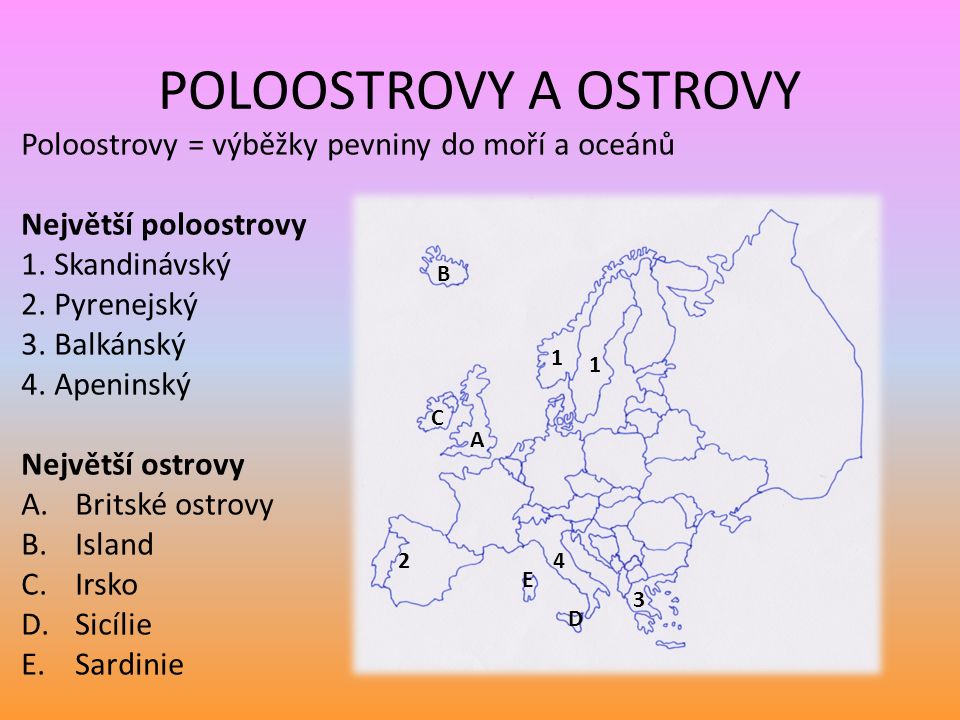 OvTéma: Vliv médií na člověkaPojmy:subjektivní = vlastní názor, vlastní postoj, objektivní = nestranný, nezaujatý,spekulace = nepodložené tvrzení, které člověka pouze navádí,manipulace = ovlivňování, účelné působení na člověka.Víme již, že média mohou některé informace zkreslovat, zkracovat nebo vynechávat a tím mohou ovlivňovat naše názory, myšlenky i chování (manipulovat námi). Je proto důležité umět se v médiích orientovat. Víme také, že seriózní média předkládají informace ověřené, spolehlivé, bulvár je tisk senzacechtivý, nespolehlivý, informace si neověřuje.  Přemýšlej a pokus se označit, ke kterému tisku (noviny, časopis, deník, leták) - serióznímu nebo bulvárnímu, se daná vlastnost vztahuje (S = serióznímu, B = bulvárnímu, N = nevím, možná ani jednomu, O = oběma), můžeš označit i více možností:V tabulce zakroužkuj, jestli s výrokem souhlasíš (ANO), nebo nesouhlasíš (NE):DD: Úkol: opiš a doplň správnou osobnost z dějin
" Kdo jsem? "
1. Jsem OTEC vlasti -
2, Jsem král cizinec -
3. Získal jsem dědičný titul král -
4. Jsem král železný a zlatý -
5. Bál jsem se bouřek a zvuků koček -
6. Byl jsem vězněn na Bezdězu s matkou -
7. Za trest jsem zloděje spouštěl v kleci do Vltavy -
8. Byl jsem upálen v Kostnici -
9. Stal jsem se vojevůdcem husitů -
10. Jsem synem Elišky Pomořanské -vlastnosti    tisk      tisk Je více objektivní.      B       S      N      OJe spíše subjektivní.      B       S      N      OUvádí zdroje informací.      B       S      N      OPůsobí na city čtenářů.      B       S      N      OUkazuje realitu (skutečnost).      B       S      N      OManipuluje čtenářem.       B       S      N      OVolí důležitá témata.      B        S      N      OPracuje s ověřenými informacemi.      B       S      N      OSpekuluje.      B       S       N      OZdroje jsou neurčité, nejasné.      B        S      N      OJe jednodušší na čtení.      B       S      N      OCílem je čtenáře pobavit.       B       S      N      OJe výplní volného času.      B       S      N      OMédia mohou zkreslovat informace.    ANO      NENěkterá média vynechávají informace nebo je zkracují.    ANO      NEMůžeme věřit všem médiím.    ANO      NEMédia neovlivňují naše názory, chování, myšlenky.    ANO      NEK médiím přistupujeme kriticky.    ANO      NENení důležité dbát na to, jaká média si vybíráme.    ANO      NEMédia s námi mohou manipulovat.    ANO      NE